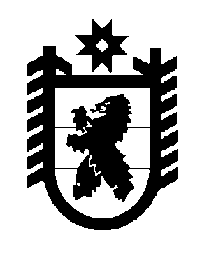 Российская Федерация Республика Карелия    ПРАВИТЕЛЬСТВО РЕСПУБЛИКИ КАРЕЛИЯРАСПОРЯЖЕНИЕот  29 января 2018 года № 45р-Пг. Петрозаводск Одобрить и подписать Соглашение о социально-экономическом сотрудничестве между Правительством Республики Карелия и акционерным обществом «Инжиниринговая компания «АЭМ-технологии».
           Глава Республики Карелия                                                              А.О. Парфенчиков